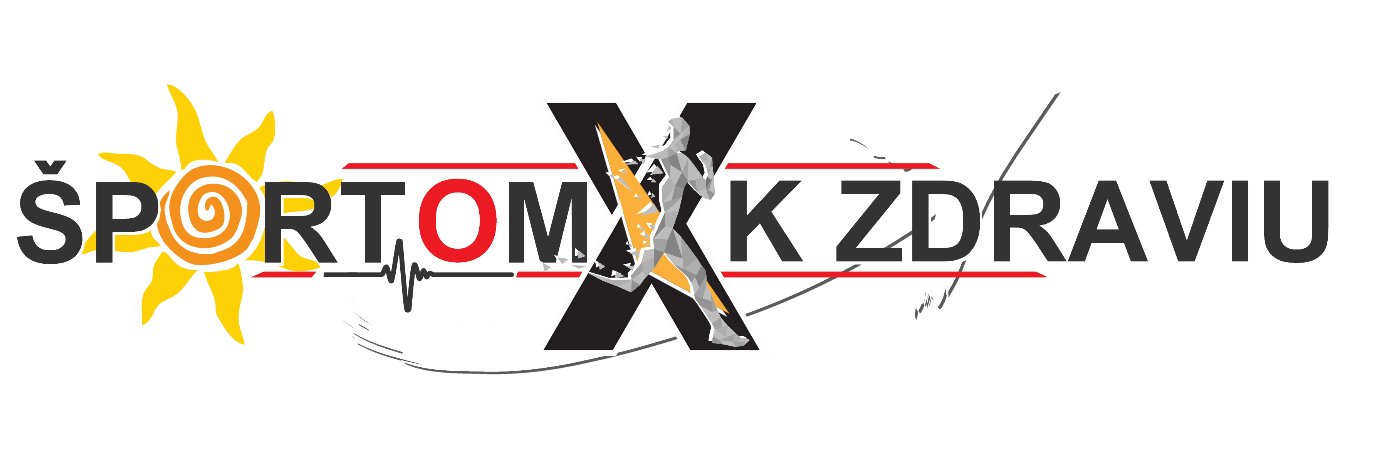 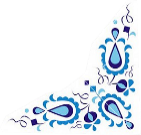 PROPOZÍCIE                                                                                 Sériu môžete absolvovať kedykoľvek od 12.4.2021 do ukončenia možnosti registrácie ......     „VYSKÚŠAJ RAZ, ZAMILUJ SI NAVŽDY“                            ZAMILUJ SA DO SVOJHO ZDRAVIA - ŠPORTU & POHYBU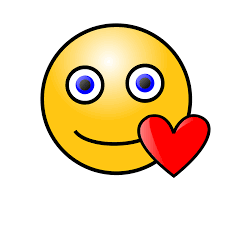 FINISHER S ROTUJÚCIM SRDCOM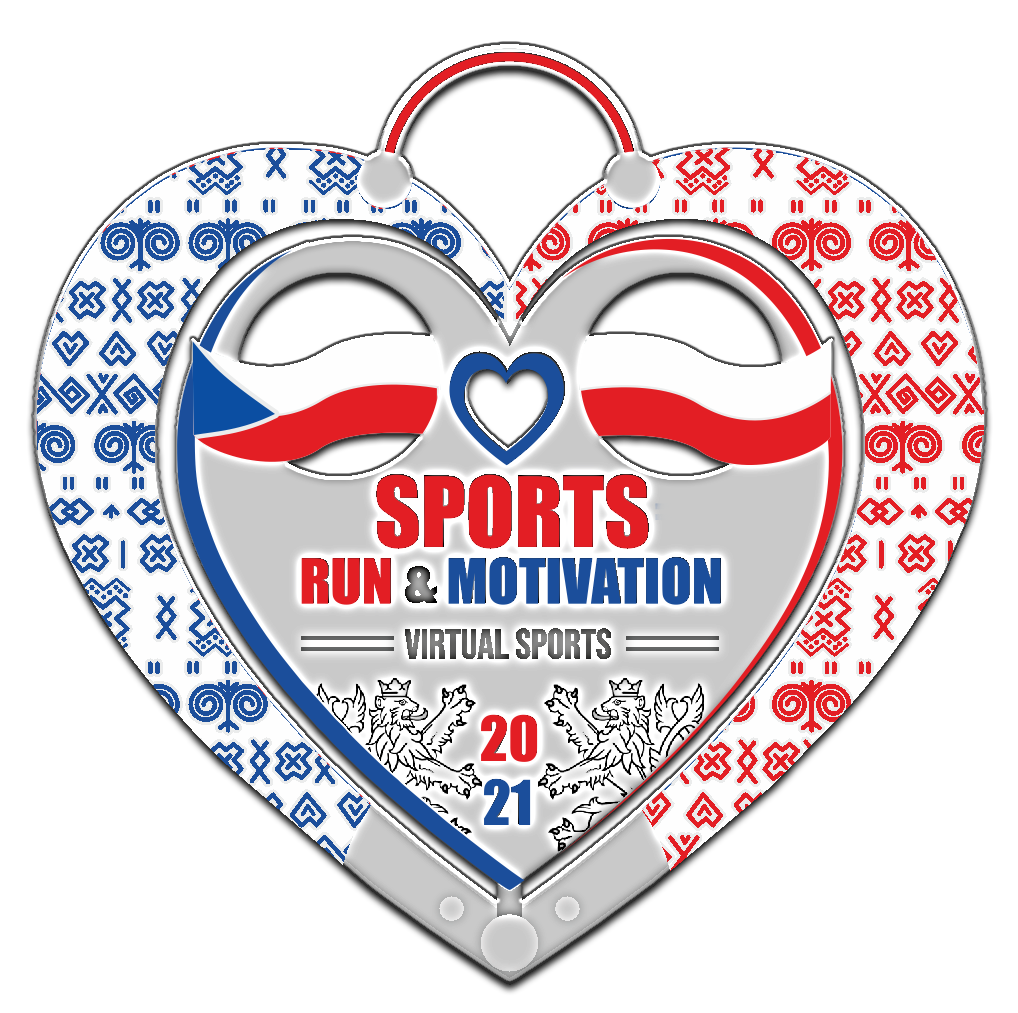 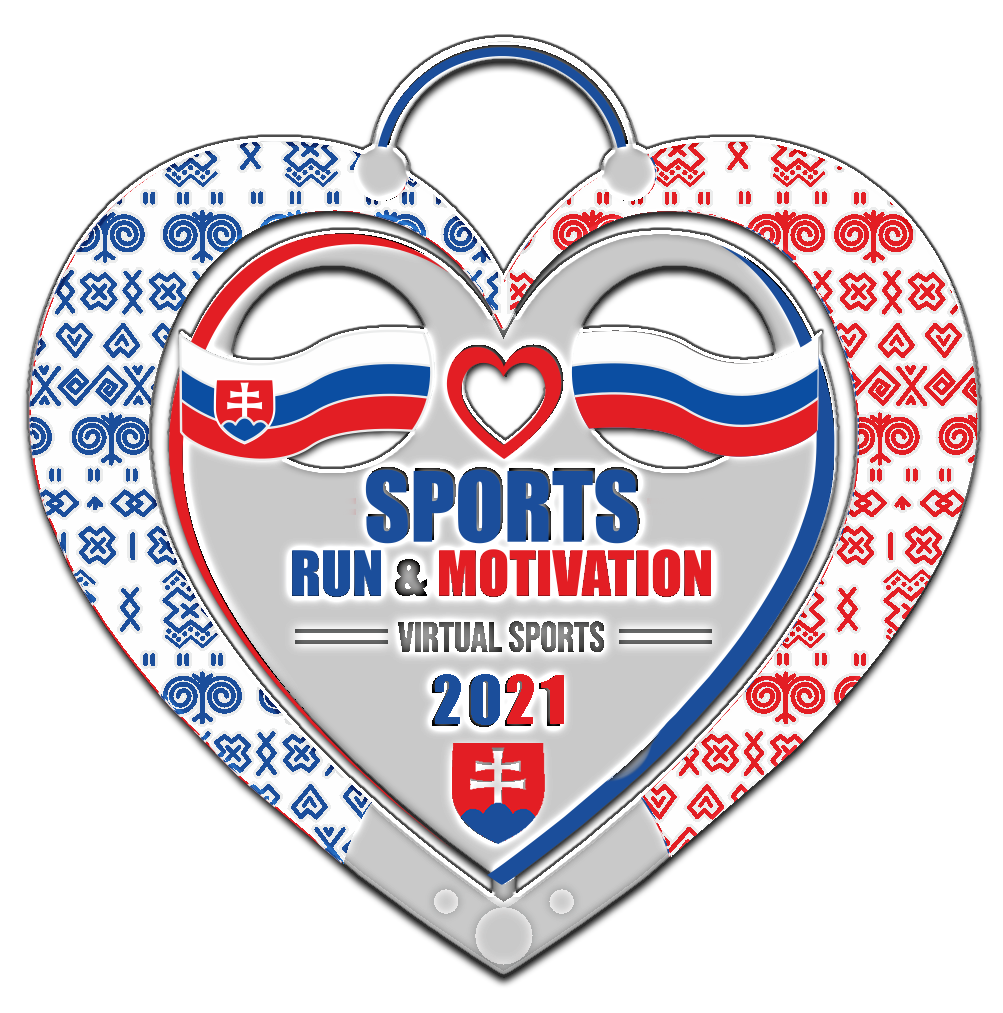 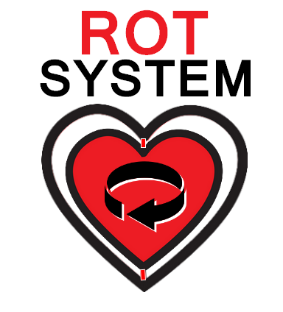 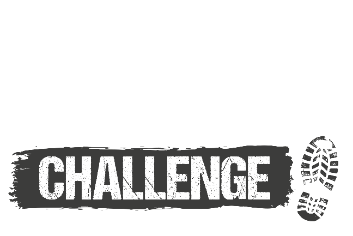 Hlavnou myšlienkou VIRTUAL SPORTS je priniesť motivačnú alternatívu pre všetkých, ktorí chcú byť aktívni a neváhajú spraviť niečo pre svoje zdravie ... aj s nejakým benefitom navyše.  Projekt „VIRTUAL SPORTS“ vznikol v čase pandémie, kde mnohí hľadajú útočisko v športe. Beh či iný šport na čerstvom vzduchu sa preto javí ako najlepší spôsob pohybu, ktorý v sebe spája viacero pozitív.AKO  ZÍSKAM SVOJ  3D FINISHER ?ZAREGISTRUJ SA NA NESÚŤAŽNÝ VIRTUÁLNY PRETEK !      WWW.SPOZNAJTVBEHOM.SK   Vyberiem si niektorú z kategórii:                                                                                                                 BEH – PRECHÁDZKA – JAZDA NA BICYKLI – NW – INLINE – BEŽIACI PÁS – VLASTNÝ VÝBER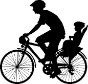 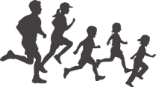 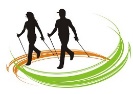 AKO  -  ABSOLVUJEM VIRTUÁLNU TRAŤ  ?                                                                   ZVOLÍM SI ĽUBOVOĽNÚ TRAŤ A TEMPO NA AKÉ SA CÍTIM /napr. 1km, 3km, 5km, 10km ... /                                  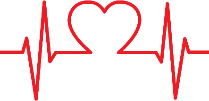 PODMIENKY  ?                                                                                                                            SVOJU TRASU ZACHYŤTE FOTOGORAFIOU, popr. ZAZNAMENAJTE GPS SÚRADNICAMI CEZ SVOJE HODINKY ALEBO MOBILNOU APLIKÁCIOU – SCREEN                                                A POŠLITE NÁM HNEĎ PO ABSOLVOVANÍ TRATE                                                                          FACEBOOK/„BEH & MOTIVÁCIA❤SKUPINA rekreačných nadšencov športu „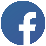 AKO SA DOSTANEM K SVOJMU JARNÉMU FINISHERU  ?                                                                                                                       1.  OSOBNE  NA VÝDAJNOM MIESTE  V STANOVENÝ DEŇ /CSOŠ sv. JOZAFATA, TREBIŠOV /       2.  POŠTOU  DO SVOJEJ SCHRÁNKY /označte v registračnom formulári / ŠTARTOVNÉ                                                                                                                    REGISTRAČNÝ POPLATOK  11,90 €  /+ poštovné /                                                                                                  Platbu vykonajte do 3 dní od registrácie  prevodom, alebo vkladom na účet                                 Fio banka: IBAN: SK5783300000002200340471                                                       Do poznámky nám uveďte svoje meno a priezvisko + text „ŠPORTOM K ZDRAVIU“                    Najrýchlejšie 200 zaregistrovaným účastníkom odošleme 3D unikátny  finisher hneď po absolvovaní trasy a nahratí výstupu do našej skupiny   _____________________________________________________________________                   UPOZORNENIE: Všetci účastníci na podujatí štartujú na vlastnú zodpovednosť!                        AKO FUNGUJE NESÚŤAŽNÝ VIRTUÁLNY PRETEK ?              JEDNODUCHO !  ŽIADNE LIMITY – ŽIADNY STRES ! Funguje na princípe udržiavať sa vo forme a byť stále aktívny počas celého roka !  Zaregistrujete sa na svoj VIRTUÁLNY PRETEK, stanovíte si vlastný cieľ, absolvujete svoju trasu spoločne zo svojimi priateľmi a získate UNIKÁTNU  3D medailu .                                                                                                                              Projekt „VIRTUAL SPORTS“ vznikol v čase pandémie, kde mnohí hľadajú útočisko v športe. Beh či iný šport na čerstvom vzduchu sa preto javí ako najlepší spôsob pohybu, ktorý v sebe spája viacero pozitív. Výhodou virtuálneho nesúťažného preteku je, že ho môžete absolvovať kedykoľvek a kdekoľvek. Môžete si stanoviť svoj vlastný cieľ a zvoliť ľubovoľné tempo. AKÉ SÚ VÝHODY NESÚŤAŽNÝCH  VIRTUÁLNYCH PRETEKOV ?                                                                                                                  Získate jedinečnú – unikátnu a originálnu, pamätnú  3D MEDAILU Trasu môžete absolvovať kedykoľvek a kdekoľvek na sveteJe určený pre bežcov aj nebežcov, pre všetky vekové kategórieTrasu môžete absolvovať v prírode i na bežiacom páseStanovíte si vlastný cieľ a spravíte niečo pre svoje zdravieZvolíte si vlastné tempo  +  Zostanete aktívny po celý rok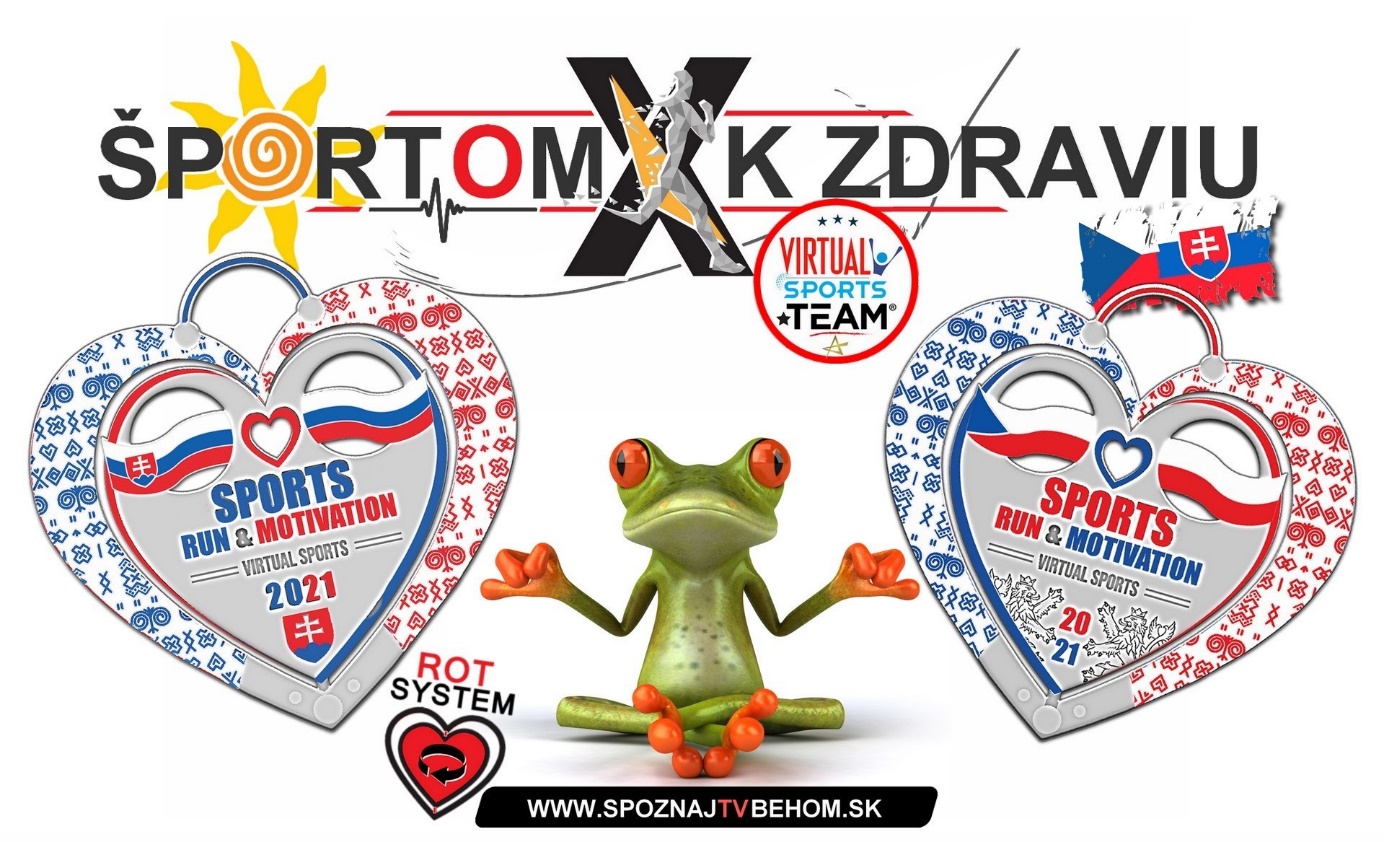 INFORMÁCIE  A  KONTAKT ?    MOB: 0915 895 860   ///   email: spoznajtvbehom@centrum.sk                       WWW.SPOZNAJTVBEHOM.SK  facebook.com/ Spoznaj Trebišov behom                                                                                                         FACEBOOK /podujatie  JARNÝ BEH 2021 / VIRTUAL SPORTS https://www.instagram.com/spoznajtrebisovbehom/    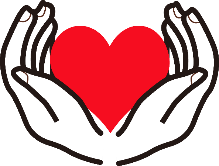 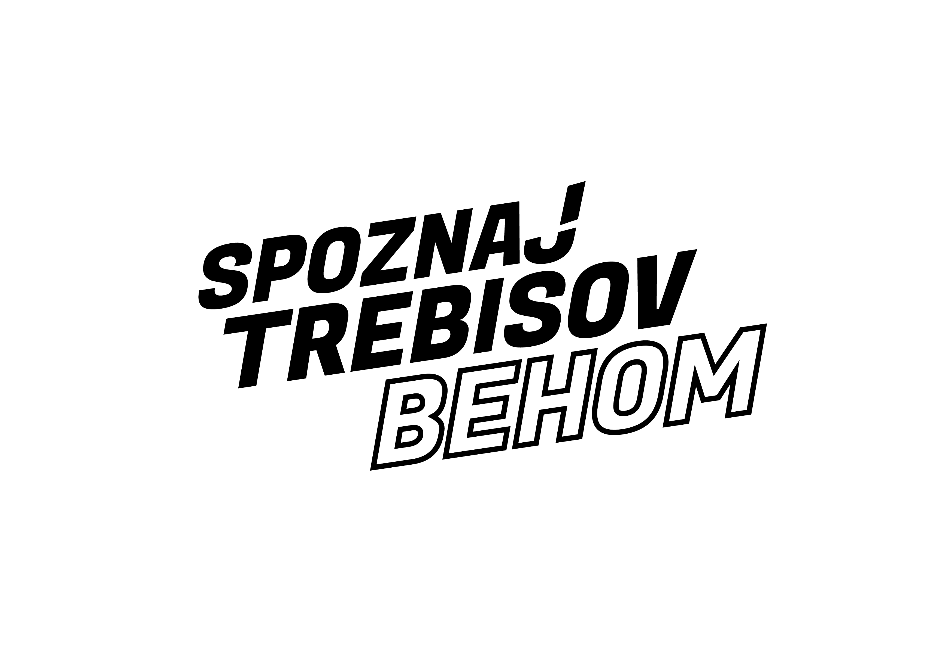 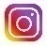 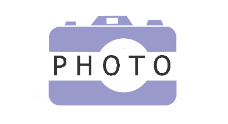 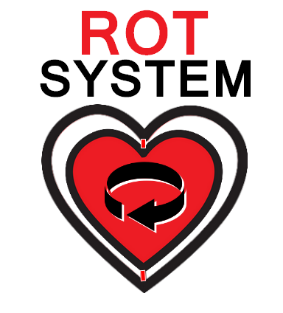 